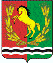 АДМИНИСТРАЦИЯМУНИЦИПАЛЬНОГО ОБРАЗОВАНИЯ ЗАГЛЯДИНСКИЙ  СЕЛЬСОВЕТ АСЕКЕЕВСКОГО РАЙОНА ОРЕНБУРГСКОЙ ОБЛАСТИП О С Т А Н О В Л Е Н И Е25.11.2016                                      ст.Заглядино                                          №72-п     О проведении публичных слушаний        На основании Федерального Закона №131-Ф3 от 06.10.2003 года  «Об общих принципах организации местного самоуправления в Российской Федерации», «Положения о публичных слушаниях в муниципальном образовании   Заглядинский сельсовет» утвержденного решением Совета депутатов от 19.11.2005 года №7, руководствуясь Уставом муниципального образования  Заглядинский сельсовет, постановляю:       1. Провести публичные слушания по вопросу рассмотрения проекта «Планировки территории ( проект планировки территории, совмещенного с проектом межевания территории) для строительства объекта ПАО «Оренбургнефть»: «Сбор нефти и газа со скважин №103, №107 Наумовского-2 месторождения» 26 декабря 2016 года в 11.00 час. по адресу: ст.Заглядино, Асекеевского района Оренбургской области, ул.Партизанская, 9 – здание Заглядинского СДК.       2. Контроль за исполнением настоящего постановления оставляю за собой.       3. Постановление вступит в силу после официального опубликования (обнародования).    Глава муниципального образования                                              Э.Н.Гарейшин    Разослано: в дело, прокурору района, на информационные стенды